ValentinovoIzradi srce uz pomoć kolaž papira kao što je prikazano na slici. 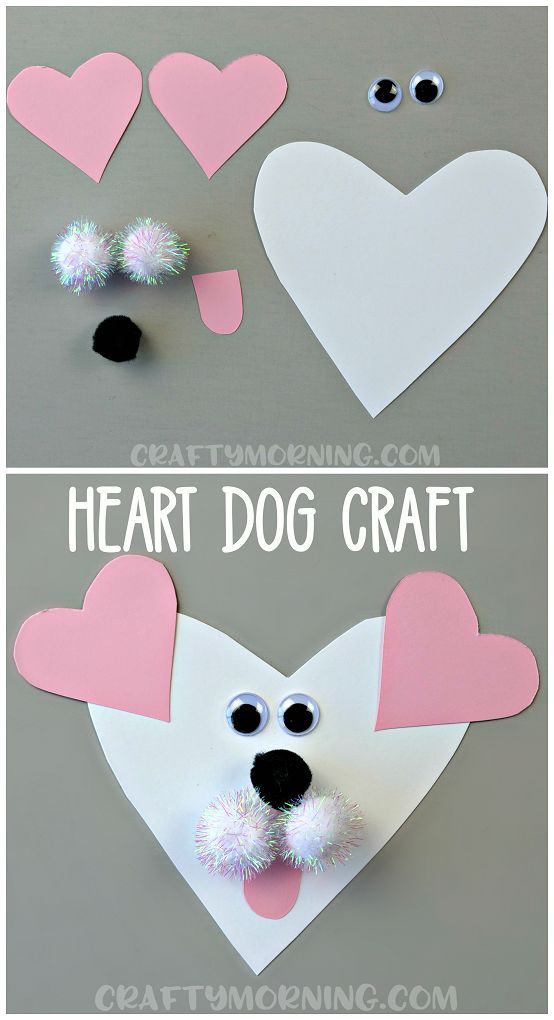 Slika preuzeta s: https://www.pinterest.com/pin/858498747728368691/